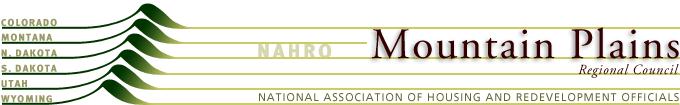 EXECUTIVE BOARD MEETING AGENDAThursday, February 11, 2016, 10:15 pm – 2:00 pmLuxor Hotel, Las Vegas, NVI. Call to Order, Roll Call, and Introduction of Guests Attending: Dianne Hovdestad, Ismael Guerrero, Joan Smith, Julie Brewen, Penny Hannegan, Betsey Martens, Peter Lifari, Thomas Jefferson, Don May, Tami Fischer, Matthew Pike, Jill Elliott, Lori Rosendahl, John Stengle, Dave MartensII. Approval of Minutes from October 15, 2015- Los AngelesDon May motioned to approve, Thomas Jefferson seconded, all in favor. III. Conference Planning Discussion	An excellent discussion occurred about how to make the regional conference more interesting and successful. It was suggested that we broaden the focus to include an entire track on Homelessness and rename the conference: The 2016 Mountain Plains/ Utah NAHRO Conference on Housing and Homelessness. It was also suggested to invite Park City government to actively participate in the conference and do a luncheon session on their affordable housing program. Peter Lifari offered to organize a session on Resident Screening. Dave will present these ideas to the conference planning committee for possible implementation.IV. President’s Report- Dianne Nothing presentedV. Treasurer’s Report Dave presented the Treasurer’s report on behalf of Treasurer Kim Giordano who was not in attendance. As of December 31, MPNAHRO had a balance sheet of $51,764.35. The annual operating budget called for a net deficit of $5,547.64 against an actual loss of $987.63, an improvement of around $4,500. A 2016 Operating Budget was presented showing a projected loss of $9,041.12. This loss is largely due to projected attendance at the annual conference. The Board is hopeful that the proposed improvements to the conference will impact this projected loss in a positive manner.Julie Brewen motioned for approval of the budget, seconded by John Stengle, all in favor.VI. Committee/Task Force Reports A variety of committee reports were briefly presented due to a lack of time. Committees are just about to attend their first meeting of the 2015-2017 term of office so not much work has been done year to date. Detailed reports will be presented in Washington DC.VII. New Business Regional Director Contract Renewal- Dave’s contract is up for renewal. Dianne is forming a committee and will report back at the Washington DC meetingVIII. Old Business BECT Evaluation Committee, Matt Pike- has not met yet.Barbara Cook Memorial Scholarship Committee- Revonda Stordahl reported that we will be sending out applications in the next month for the fall of 2016 semesterRegional Conference Future Committee- will reconvene after the Utah ConferenceIX. Next Meeting- Washington DC in April. Time and Place TBA X. Adjournment 